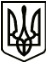 УкраїнаМЕНСЬКА  МІСЬКА   РАДАЧернігівська область(четверта сесія восьмого скликання )Р І Ш Е Н Н Я24 березня 2021 року	№ 143Про затвердження проєкту землеустрою щодо відведення земельної ділянки у власність для індивідуального садівництва в межах населеного пункту с. ПокровськеРозглянувши звернення гр. Нагорного М.І. щодо затвердження проєкту землеустрою та передачі у власність земельної ділянки площею 0,1200 га кадастровий № 7423084001:01:001:0231 для індивідуального садівництва на території Менської міської територіальної громади в межах населеного пункту с. Покровське, керуючись ст. 26 Закону України „Про місцеве самоврядування в Україні” та ст. 12,118,121,122 Земельного кодексу України, Законом України  «Про землеустрій» Менська  міська рада В И Р І Ш И Л А :Затвердити гр. Нагорному Михайлу Івановичу проєкт землеустрою щодо відведення земельної ділянки по передачі у приватну власність площею 0,1200 га кадастровий № 7423084001:01:001:0231 для індивідуального садівництва на території Менської міської територіальної громади в межах населеного пункту с. Покровське та передати у власність.Контроль за виконанням рішення покласти на постійну комісію з питань містобудування, будівництва, земельних відносин та охорони природи, та на заступника міського голови з питань діяльності виконкому В.І. Гнипа.Міський голова	Г.А. Примаков